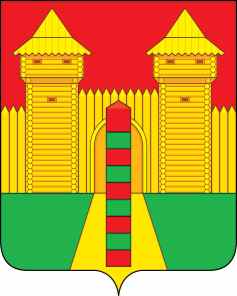 АДМИНИСТРАЦИЯ  МУНИЦИПАЛЬНОГО  ОБРАЗОВАНИЯ «ШУМЯЧСКИЙ  РАЙОН» СМОЛЕНСКОЙ  ОБЛАСТИРАСПОРЯЖЕНИЕот 21.06.2023г. № 155-р           п. ШумячиВ соответствии со статьей 28 Устава муниципального образования «Шумячский район» Смоленской области1. Внести в Шумячский районный Совет депутатов проект решения «О    результатах реализации Стратегии социально-экономического развития муниципального образования «Шумячский район» Смоленской области за 2022 год».  2. Назначить начальника Отдела экономики и комплексного развития Старовойтова Юрия Александровича официальным представителем при рассмотрении Шумячским районным Советом депутатов проекта решения «О     ходе выполнения «Стратегии социально-экономического развития муниципального образования «Шумячский район» Смоленской области на период 2030 года» за 2022 год.Глава муниципального образования«Шумячский район» Смоленской области                                       А.Н. ВасильевПояснительная записка«О ходе выполнения «Стратегии социально-экономического развития муниципального образования «Шумячский район» Смоленской области на период 2030 года» за 2022 годРазвитие экономики муниципального образования «Шумячский район» Смоленской областиЗадача 1. Привлечение инвестицийПривлечение инвестиций в экономику района является одной из важнейших задач Администрации района. Рост инвестиций напрямую связан с увеличением налоговых поступлений в бюджет, созданием новых рабочих мест, а  следовательно, и с уровнем качества жизни в районе. Формирование инвестиционных площадок для потенциальных инвесторов.В целях создания благоприятных условий для привлечения инвестиций сформировано 19 инвестиционных площадок, из которых в 2022 году реализованы следующие инвестиционные площадки:- инвестиционная площадка  «Снегиревское» - заключен договор аренды земельного участка с ООО «Залесье Агро», (реализована во 2-м квартале 2022г.);- инвестиционная площадка  «Около д. Залесье» - заключен договор аренды земельного участка с ООО «Залесье Агро», (реализована во 2-м квартале 2022г.);- инвестиционная площадка  «Надейковичи» - заключен договор аренды земельного участка с Шапковой Еленой Николаевной, (реализована во 4-м квартале 2022г.).Информация об инвестиционных площадках сформирована в виде реестра инвестиционных площадок. Реестр инвестиционных площадок размещен на официальном сайте муниципального образования «Шумячский район» Смоленской области.Подбор земельных участков по параметрам, необходимым для реализации инвестиционного проекта.Приоритетным направлениям инвестиционной деятельности на территории муниципального образования «Шумячский  район» Смоленской области относятся:  - производство пищевых продуктов.  - обработка древесины и производство изделий из дерева. - производство мебели и прочей продукции, обработка вторичного сырья. - производство сельскохозяйственной продукции.По функциональному предназначению выделяют такие варианты земельных участков:- земельные участки под объекты сельскохозяйственного  назначения, где можно разводить скот, выращивать сельскохозяйственную продукцию, а также создавать постройки для хранения и переработки полученного сырья;-  участки водного фонда – любые территории, имеющие естественные либо искусственные водоёмы. Отличный вариант, для последующей реализации рыбоводческих, туристических и иных проектов, разрешённых законодательством;- земельные участки под транспортные и производственные нужды. На участках разрешены проекты, связанные с промышленностью, энергетикой, транспортом и другими аналогичными нишами.Содействие инвесторам в получении земельных участков, необходимых для ведения сельскохозяйственного производства.Формы муниципальной поддержки инвестиционной деятельности на территории муниципального образования:- освобождение инвестора от арендной платы за земельный участок в размере 100% и сроком на 3 года; - на период проектирования и строительства инвестиционных объектов и объектов инфраструктуры  - 0,01%;-оказание инвесторам методической, информационной и организационной поддержки.Обеспечение сопровождения инвестиционных проектов и эффективного взаимодействия инвесторов с органами исполнительной власти области и органами местного самоуправления по решению возникающих в процессе инвестиционной деятельности проблем и вопросов.       Администрация муниципального образования «Шумячский район» Смоленской области в рамках сопровождения инвестиционных проектов, реализуемых на территории Шумячского района, по принципу «одного окна»:рассматривает обращения инвесторов по вопросам реализации инвестиционных проектов на территории Шумячского района, в том числе предполагающих применение механизмов государственно-частного партнерства;оказывает содействие в поиске для инвестора (инвестиционного проекта) инвестиционной площадки;представляет по обращению инвесторов, заинтересованных в реализации инвестиционных проектов на территории Шумячского района, информацию, связанную с осуществлением инвестиционной деятельности на территории Шумячского района, в том числе о возможных мерах государственной поддержки, предусмотренных федеральным законодательством и законодательством Смоленской области;взаимодействует с территориальными органами федеральных органов государственной власти, исполнительными органами, органами местного самоуправления, институтами развития и иными субъектами по вопросам сопровождения инвестиционных проектов;оказывает содействие инвесторам в пределах, установленных действующим законодательством, во взаимодействии с исполнительными органами по участию инвестиционных проектов на международных, общероссийских и региональных выставках;размещает информацию об инвестиционных проектах, реализуемых и (или) планируемых к реализации на территории Шумячского района, и о предлагаемых площадках на сайте муниципального образования «Шумячский район» Смоленской области;обеспечивает проведение муниципальных мероприятий с привлечением потенциальных инвесторов.Задача 2. Развитие агропромышленного комплексаСодействие доступа местных сельскохозяйственных товаропроизводителей на рынки Смоленской области.        В 2022 году на территории Смоленской области для сельскохозяйственных товаропроизводителей были организованы ярмарки выходного дня еженедельно, специализированная «Сельскохозяйственная ярмарка», специализированная ярмарка «Сад-огород». Площадки для продажи фермерской продукции работали в нескольких местах города Смоленска, а так же на территории районов Смоленской области. Здесь можно было приобрести качественные фермерские товары: овощи, молочную продукцию, мед. Кроме того саженцы, растения и многое другое.Организация сезонных сельскохозяйственных ярмарочных мероприятий и участие в аналогичных мероприятиях различного уровня        В 2022 году на территории Смоленской области большое внимание уделялось проведению сезонных ярмарок. Активное участие принимали сельхозпредприятие ООО «Теза» по продаже молочной продукции. Также были заявлены личные подсобные хозяйства Надейковичского сельского поселения по продаже картофеля и Озерного сельского поселения по продаже меда.Содействие включению сельхозпредприятий и К(Ф)Х в программы государственной поддержки и субсидирования.        В 2022 году на развитие сельского хозяйства Шумячского района выделено из бюджетов всех уровней       16635022,10  рублей,. В т.ч. субсидии  субсидии  на проведение комплекса агротехнических работ 2509443,54 руб., (ООО «АгроТехПром» - 92290,21 рубля, ООО «Заимка» - 1511008,06, ООО «Залесье Агро» - 608732,63 рубля, КФХ Шкундина – 297412,64 рубля); Стимулирование увеличения производства масличных                                                                                                                                                                                                                                                                                                                                                                                                                                                                                                                                                                                                                                                                                                                                       культур 308170,03 рублей (ООО «Залесье Агро» -76977,15 рублей, КФХ Шкундина – 231192,88 рублей); Производство и реализация зерновых культур 417121,89 рублей (ООО «Заимка – 20363,57 рублей, ООО «Залесье Агро» - 219558,32 рублей, из резервного фонда ООО «Заимка» - 177200,00 рублей); На уплату лизинговых платежей 1178093,43 рублей(КФХ Шкундина – 1178093,43 рублей); На приобретение техники 11945195,57 рублей( ООО «АгроТехПром» - 6925214,07 рублей, ООО «Залесье Агро» - 4559981,50 рублей, КФХ Шкундина – 460000,00 рублей); На приобретение элитных семян 276977,64 рубля (ООО «Заимка» - 276977,64 рублей).Содействие производителям сельскохозяйственной продукции в получении кредитных ресурсов по льготным ставкам         В 2022 году сельхозтоваропроизводителями были получены кредиты : ООО «Залесье Агро» 40000000,00 и ООО «Заимка» 10000000,00.Содействие крестьянским фермерским хозяйствам в получении грантовой поддержки на развитие производства.        Сельскохозяйственные предприятия муниципального района в 2022 году грантовой поддержки на развитие производства не получали.Организация участия представителей  сельхозорганизаций, КФХ, ЛПХ  в совещаниях, семинарах, курсах повышения квалификации, проводимых на территории Смоленской области.           В течение 2022 года для представителей сельхозорганизаций, КФХ, ЛПХ Департаментом Смоленской области по сельскому хозяйству и продовольствию были организованы совещания, различные тематические и обучающие семинары, разнообразные конкурсы среди работников растениеводства и животноводства,  курсы повышения квалификации специалистов. Повышение квалификации сотрудников является ключевым фактором успешной профессиональной деятельности, а также способствует прогрессу и развитию бизнеса. В целях развития деятельности малых форм хозяйствования, сельскохозяйственного кооперативного движения  на территории Смоленской области ежегодно проводится областное мероприятие «День Фермера». Также ежегодно проводится конкурс среди механизаторов сельхозорганизаций «День Пахаря», в котором охотно принимают участие как молодые специалисты, так и трактористы со стажем. В 2022 году были организованы  выставки по демонстративному показу сельскохозяйственной техники, перерабатывающего оборудования, кормовых добавок, семян.                                                                                                                                                                                                                                                                                                                           Содействие включению сельхозпредприятий и К(Ф)Х в программы государственной поддержки по рекультивации земель сельскохозяйственного назначения      В рамках реализации Правил предоставления и распределения субсидий из федерального бюджета на проведение гидромелиорации, культуртехнических, агролесомелиоративных и фитомелиоративных мероприятий, а также мероприятий в области известкования кислых почв на пашне  ООО «АгроТехПром» в 2022 году были выделены субсидии в сумме 52504400,00 рублей, для проведения культуртехнических мероприятий на площади 3418,37 га.Задача 3. Развитие промышленного сектора, обеспечение занятости населенияСодействие участию промышленного сектора в государственных  программах.Информация о государственных программах ШПО «Шумячи хлеб» доводиться по средствам электронных сервисов. Передача имущества, находящегося в казне муниципального образования, муниципальным предприятиям и хозяйственным обществам, для использования в уставной деятельности.В 2022 году передача имущества, находящегося в казне муниципального образования «Шумячский район» Смоленской области, муниципальным предприятиям и хозяйственным обществам, для использования в уставной деятельности не производилась.Проведение проверок финансово-экономической и хозяйственной деятельности муниципальных предприятий и хозяйственных обществ с целью выявления их рентабельности и предотвращения банкротства.В 2022 году были проведены проверки финансово-экономической и хозяйственной деятельности следующих муниципальных предприятий и учреждений:- МУП «Шумячское производственное объединение жилищно-коммунального хозяйства» Шумячского городского поселения;- МУП «Коммунальщик» муниципального образования «Шумячский район» Смоленской области;- МБОУ «Краснооктябрьская СШ».Содействие граждан в поиске подходящей работыОтдел СОГКУ «Центр занятости населения Рославльского района» в Шумячском районе содействует гражданам в поиске подходящей работы. Решение о предоставлении госуслуги включает выдачу гражданину: направления на работу; перечня вариантов работы; предложения о предоставлении иной госуслуги; предложения пройти профессиональное обучение или получить дополнительное профессиональное образование.Результатом предоставления госуслуги работодателям является выдача (направление) работодателю перечня кандидатур граждан для подбора необходимых работников.Заявители имеют право на неоднократное обращение за предоставлением государственной услуги. В Отдел СОГКУ «Центр занятости населения Рославльского района» в Шумячском районе обратилось – 396 человек. Освоено- 9156,9 тыс.руб. (федеральный бюджет).Организация проведения общественных работВ целях снятия напряженности на рынке труда, повышения мотивации к труду безработных граждан, улучшения их материального положения, были организованы общественные и временные работы. Направлено на общественные работы 29 человек. Освоено - 52,6 тыс.руб. (региональный бюджет).Организация временного трудоустройства безработных граждан, испытывающих трудности в поиске работыВременно трудоустроено безработных граждан, испытывающих трудности в поиске работы – 3 человека. Освоено - 8,1 тыс.руб. (региональный бюджет).Социальная адаптация безработных граждан на рынке трудаСоциальная адаптация на рынке труда — это государственная услуга службы занятости, направленная на получение навыков активного, самостоятельного поиска работы, составления резюме, проведения деловой беседы с работодателем, самопрезентации, преодоления последствий длительной безработицы, повышения мотивации к труду и сокращение сроков поиска работы для безработных граждан.Государственная услуга по социальной адаптации безработных граждан на рынке труда была оказана 44 гражданам. Услуга не требует расхода средств.Информирование  о положении на рынке труда в муниципальном образовании «Шумячский район» Смоленской областиНа конец декабря 2022 года:-  поставлено на учет в качестве ищущих работу – 839 чел., с заявлением о предоставлении государственной услуги по содействию в поиске подходящей работы, из них 356 незанятых граждан;- численность безработных граждан, зарегистрированных в службе занятости населения – 92 человека, по сравнению с предыдущим годом снизился на 32 человека.Уровень регистрируемой безработицы – 1,72%.Коэффициент напряженности на рынке труда на 31.12.2022года составил – 6,1%.Трудоустроено на постоянную работу -  154 человека, из них по направлению от Центра занятости населения – 79 чел.; Направлено на профобучение  3 человека. Количество работодателей, обратившихся за содействием в подборе подходящих работников – 36. Заявлено 505 вакансий. В целях снятия напряженности на рынке труда, повышения мотивации к труду безработных граждан, улучшения их материального положения, были организованы общественные и временные работы. Направлено на общественные работы 29 человек. Организация ярмарок вакансийВ 2022 году  СОГКУ «Центр занятости населения Рославльского района» в Шумячском районе были проведены ярмарки вакансий в количестве 8. Приняли участие в ярмарке вакансий – 153 человека;Организация профессиональной ориентации граждан в целях выбора сферы деятельности (профессии), трудоустройства, прохождения профессионального обучения и получения дополнительного профессионального образованияГосударственная услуга по организации профессиональной ориентации граждан в целях выбора сферы деятельности была оказана 396 гражданам. Профессиональное обучение и получение дополнительного профессионального образования получили 4 человека. Освоено – 12,4 тыс.руб. (региональный бюджет).Содействие трудоустройству незанятых инвалидовПРИ СОДЕЙСТВИИ СЛУЖБЫ ЗАНЯТОСТИ НАСЕЛЕНИЯ ИНВАЛИДЫ СМОГЛИ: - получить информацию о положении на рынке труда; - трудоустроиться на постоянную или временную работу; - пройти профессиональное обучение и получить дополнительное профессиональное образование по профессиям, востребованным на рынке труда; - получить консультацию по выбору сферы деятельности для трудоустройства или профессионального обучения; - получить психологическую поддержку; - получить навыки эффективного поиска работы; - принять участие в ярмарках вакансий. Подбирая для инвалида подходящую вакансию, специалист службы занятости основывается на рекомендациях, которые отражены в индивидуальной программе реабилитации инвалида, заполняемой в соответствии с Федеральным законом «О социальной защите инвалидов РФ» органами медико-социальной экспертизы (МСЭ).Трудовые рекомендации, выдаваемые врачом-экспертом, являются первым звеном в организации рационального трудоустройства инвалидов. Они основываются на комплексной оценке медицинских, психологических и социально-профессиональных факторов. Рекомендации даются с учетом функциональных возможностей инвалидов, профессиональных навыков, специальной и образовательной подготовки, личных наклонностей, а также мотивации инвалида на трудовую деятельность.Осуществление социальных выплат безработным гражданам в виде пособия по безработице, в том числе в период временной нетрудоспособностиВ 2022 году размер пособия составил от 1500 рублей до 12732 рубля.Задача 4. Создание условий для развития малого и среднего предпринимательстваОказание имущественной поддержке субъектам МСП путем предоставления муниципальной преференции в виде передачи муниципального имущества в аренду без проведения торгов и предоставление льготы по арендной плате.В целях предоставления  имущественной поддержки субъектам малого предпринимательства:-  утвержден порядок предоставления субъектам малого бизнеса муниципальной преференции в форме предоставления муниципального имущества без проведения торгов;- сформировано и утверждено 7 перечней муниципального имущества  для предоставления его во владение  и (или) в пользование на долгосрочной основе субъектам малого и среднего предпринимательства, в который включен  21 объект муниципальной собственности.Организация работы проведения семинаров, круглых столов, организация встреч успешного предпринимателя со школьниками в целях передачи положительного опыта.В рамках информационной поддержки  осуществлялись следующие мероприятия:-  проведено 4 круглых стола по вопросам  применения специального налогового режима «Налог на профессиональный доход», незаконной предпринимательской  деятельности, работы с Единым реестром субъектов малого и среднего предпринимательства;- в районной газете, на сайте Администрации в сети Интернет освещалась деятельности малого бизнеса, его успехи;- субъекты малого и среднего предпринимательства привлекались к участию в качестве поставщиков, исполнителей, подрядчиков в  выполнение работ для муниципальных нужд; - оказывалась консультативная помощь начинающим предпринимателям; - осуществлялось информирование предпринимателей о проводимых областных конкурсах и отборах по предоставлению финансовой поддержки  субъектам малого предпринимательства;- велась пропаганда и популяризация предпринимательской деятельности; - обеспечивалась координация деятельности муниципального образования и организаций, образующих инфраструктуру поддержки малого бизнеса,  по вопросам оказания поддержки предпринимателям.Информирование предпринимателей о мерах государственной поддержки субъектов малого предпринимательстваПолномочий в сфере развития малого предпринимательства Администрацией реализовывались через муниципальную программу «Создание условий для эффективного управления муниципальным образованием «Шумячский район» Смоленской области», содержащую подпрограмму «Развитие малого и среднего предпринимательства на территории муниципального образования «Шумячский район» Смоленской области».Задача 5. Развитие потребительского рынка и сферы услуг Актуализация схем размещения нестационарных торговых объектов:     На территории муниципального образования «Шумячский район» Смоленской области разработано и утверждено постановление Администрации муниципального образования «Шумячский район» Смоленской области от 23.09.2011 г. № 386 «Об утверждении Порядка разработки и утверждения схемы размещения нестационарных торговых объектов на территории муниципального образования «Шумячский район» Смоленской области». По состоянию на 01.01.2023 года в Схему размещения нестационарных торговых объектов Постановлением Администрации муниципального образования «Шумячский район» Смоленской области от10.10.2022г. № 453 «О внесении изменений в постановление Администрации муниципального образования «Шумячский район» Смоленской области от 23.09.2011 г. № 386» был включен один торговый объект киоск по торговле продуктовыми и не продуктовыми товарами в д. Новое-Заселье. Актуализация Схемы размещения нестационарных торговых объектов осуществляется на постоянной основе по заявлениям субъектов малого и среднего предпринимательства.Защита и поддержка интересов местных товаропроизводителей, создание условий для освоения и внедрения новых видов продукции:На территории муниципального образования «Шумячский район» Смоленской области постановлением Администрации муниципального образования «Шумячский район» Смоленской области от 14.11.2014 г. № 557 утверждена муниципальная программа «Создание условий для эффективного управления муниципальным образованием «Шумячский район» Смоленской области» содержащая подпрограмму «Развитие малого и среднего предпринимательства на территории муниципального образования «Шумячский район» Смоленской области». Основной целью подпрограммы является обеспечение благоприятных условий развития малого и среднего бизнеса и оказание содействия субъектам малого и среднего предпринимательства в продвижении производимых ими товаров (работ, услуг) на рынки путем участия в выставочно-ярмарочной деятельности, путем создания положительного имиджа предпринимательства в сфере производства.Источник финансового обеспечения подпрограммы «Развитие малого и среднего предпринимательства на территории муниципального образования «Шумячский район» Смоленской области» осуществляется за счет средств местного бюджета муниципального образования «Шумячский район» Смоленской области. Объем средств на реализацию подпрограммы в 2022 году составил 25000 рублей.Развитие ярмарочной торговли     Разрешение на организацию ярмарки на территории Шумячского городского поселения на 2022 год было утверждено постановлением Администрации муниципального образования «Шумячский район» Смоленской области от 10.12.2021г. № 560 «О разрешении на организацию                     ярмарки на территории Шумячского городского поселения.    Согласно приложения № 15   Постановления Правительства Российской Федерации от 12.03.2022 № 353 «Об особенностях разрешительной деятельности в Российской Федерации в 2022 году» определены особенности разрешительных режимов в сфере торговли, которые заключаются в следующем:      - продлить на 5 лет разрешения на право организации рынка, сроки действия которых истекают со дня вступления в силу Постановления № 353 по 31.12.2026.Актуализация действующих нормативных актов в сфере потребительского рынка и внесение соответствующих изменений        На территории муниципального образования «Шумячский район» Смоленской области ежегодно проводится актуализация дислокации предприятий торговли, общественного питания и бытового обслуживания населения. Изменения в дислокацию в 2022 году вносились по мере необходимости и по состоянию на 01.01.2023 года.Подготовка проектов нормативно-правовых актов по основным вопросам в области потребительского рынка        В 2022 году распоряжением Администрации муниципального образования «Шумячский район» Смоленской области от 01.08.2022г.№ 170-р утвержден «План мероприятий по содействию развитию конкуренции в муниципальном образовании «Шумячский район» Смоленской области на 2022-2025 годы».       Вышеуказанным нормативным правовым актом утверждены ключевые показатели развития конкуренции на рынке торговли и План мероприятий («дорожная карта») по развитию конкуренции на рынке торговли на 2022-2025 годы.Задача 6. Эффективное управление муниципальными финансами.Планирование расходов на обслуживание муниципального долга.Объем муниципального долга по состоянию на 01.01.2023 года составляет 911 798,49 рублей – задолженность по бюджетному кредиту (2012 год). Объем обслуживания муниципального долга составляет 911,80 рублей в год, при установленной процентной ставки 0,1 процента. При планировании расходов на погашение и обслуживание долговых обязательств оценивается возможность осуществления данных расходов за счет доходов местного бюджета муниципального образования «Шумячский район» Смоленской области (далее – местный бюджет) на очередной финансовый год и плановый период. Плановые показатели отражены в решении Шумячского районного Совета депутатов от 24.12.2021года №111 «О местном бюджете муниципального образования «Шумячский     район» Смоленской области на 2022 год и на плановый период 2023 и 2024 годов». Выплаты из бюджета, связанные с несвоевременным исполнением долговых обязательств, отсутствуют.Повышение эффективности управления муниципальными финансами                Предусмотрено выполнение следующих показателей: соблюдение установленных сроков и процедур, касающихся составления, утверждения, исполнения бюджета и составления отчетности о его исполнении в рамках обеспечивающей подпрограммы «Нормативно-методическое обеспечение и организация бюджетного процесса» муниципальной программы «Управления муниципальными финансами в муниципальном образовании Шумячский район» Смоленской области». За 2022 год были разработаны проекты следующих документов: Решения Шумячского районного Совета депутатов от 27.04.2022 №27; от 04.08.2022 №48; от 30.09.2022 №54; от 25.11.2022 №67; от 20.12.2022 №73 «О внесении изменений в решение Шумячского районного Совета депутатов от 24.12.2021 года № 111 «О местном бюджете муниципального образования «Шумячский     район» Смоленской области на 2022 год и на плановый период 2023 и 2024 годов»; от 26.12.2022 №75 «О местном бюджете муниципального образования «Шумячский     район» Смоленской области на 2023 год и на плановый период 2024 и 2025 годов»; Постановления Администрации муниципального образования «Шумячский     район» Смоленской области от 26.04.2022 №231 «Об исполнении бюджета муниципального образования «Шумячский район» Смоленской области за 1 квартал 2022 года»; от 25.07.2022 №363 «Об исполнении бюджета муниципального образования «Шумячский район» Смоленской области за 1 полугодие 2022 года»; от 24.10.2022 № 481 «Об исполнении бюджета муниципального образования «Шумячский район» Смоленской области за 9 месяцев 2022 года»; Решения Шумячского районного Совета депутатов от  27.05.2022  №38 «Об исполнении местного  бюджета муниципального образования «Шумячский район» Смоленской области за  2021 год»; от  27.05.2022 № 39 «Об исполнении местного бюджета муниципального образования «Шумячский район» Смоленской области за 1 квартал 2022 года»; от 23.08.2022 № 49 «Об исполнении местного бюджета муниципального образования «Шумячский район» Смоленской области за 1 полугодие 2022 года»; от 25.11.2022 № 66 «Об исполнении местного бюджета муниципального образования «Шумячский район» Смоленской области за 9 месяцев 2022 года».  Сроки и процедуры, касающихся составления, утверждения, исполнения бюджета и составления отчетности о его исполнении за 2022 год были соблюдены.         Организация работы и выполнение полномочий по формированию, утверждению и исполнению бюджета муниципального образования «Шумячский район» Смоленской области проводилась в соответствии бюджетным процессом.Создание условий для комфортного проживания гражданЗадача 1. Развитие транспортной инфраструктуры и связи Разработка и утверждение проектов на новое строительство         Разработка проектов и утверждение проектов на новое строительство в 2022 году не разрабатывалась и не утверждалась. Выполнение работ по строительству новых объектов транспортной инфраструктуры.       В 2022 году в п. Шумячи были отремонтированы следующие автомобильные дороги: ул. Пионерская, ул. Кирпичный завод, 2 участка по ул. Заводская, участок по ул. Базарная, участок ул. Сельхозтехника. Общая протяженность отремонтированных автомобильных дорог – 2,611 км, из них:- по ул. Пионерская отремонтировано 0,761 км. Проведены работы по устройству подстилающих и выравнивающих слоев оснований из песчано-гравийной смеси, устройству покрытия толщиной 4,5 см из горячих асфальтобетонных смесей, укреплению обочин ЩГПС;- по ул. Кирпичный завод отремонтировано 0,568 км. На участке ул. Кирпичный завод протяженностью 0,198 км проведены работы по устройству подстилающих и выравнивающих слоев оснований из щебня, устройству покрытия толщиной 4,5 см из горячих асфальтобетонных смесей, укреплению обочин ЩГПС, на участке ул. Кирпичный завод протяженностью 0,37 км проведены работы по устройству подстилающих и выравнивающих слоев оснований из ЩГПС;-  по ул. Заводская отремонтировано 2 участка: на одном участке протяженностью 0,426 км проведены работы по устройству покрытия толщиной 4,5 см из горячих асфальтобетонных смесей, на втором участке протяженностью 0,113 км проведены работы по устройству покрытия толщиной 8 см из горячих асфальтобетонных смесей;- по ул. Базарная отремонтирован участок протяженностью 0,325 км.  Проведены работы по устройству покрытия толщиной 8 см из горячих асфальтобетонных смесей;- по ул. Сельхозтехника отремонтирован участок протяженностью 0,418 км. Проведены работы по устройству подстилающих и выравнивающих слоев оснований из щебеночно песчано-гравийной смеси.Так же в 2022 году в п. Шумячи по ул. Заводская был отремонтирован тротуар. Протяженность отремонтированного участка – 0,88 км. Разработка проектов организации дорожного движения с дислокацией дорожных знаков …..Улично - дорожная сеть является основой организации функциональных связей территории. Улично-дорожная сеть объект приложения и развития экономического потенциала Шумячского городского поселения. Она связывает пространственно разделенные части хозяйственной системы, делает их доступными и создает благоприятные условия для развития Шумячского городского поселения. Транспортные артерии являются кровеносными сосудами экономического благополучия территории городского поселения, а в условиях резко возросшего парка автотранспорта становятся  средой обитания все время возрастающей «армии автовладельцев». По поддержанию надлежащего технического состояния автомобильных дорог Шумячского городского поселения, а также по организации и обеспечению безопасности дорожного движения, а также в целях устранения и профилактики возникновения опасных участков дорожного движения были выполнены следующие работы:- содержание дорог (подметание дорог с асфальтобетонным покрытием, грейдирование дорог с грунтовым покрытием, приобретение и посыпка противогололёдной смесью);- ямочный ремонт автомобильных дорог с асфальтобетонным покрытием;- нанесение дорожной разметки и пешеходных переходов;- внесение изменений в проект организации дорожного движения;-  размещена социальная реклама безопасности дорожного движения вблизи проезжей части ул. Понятовская;          - приобретена дорожная краска;    - подготовлены и опубликованы статьи в газете «За урожай»  о содержании дорог на территории Шумячского городского поселения и о соблюдении правил дорожного движения;          - проведена оценка технического состояния автомобильных дорог местного значения, расположенных на территории Шумячского городского поселения;          - утвержден план-график ремонта автомобильных дорог, расположенных на территории Шумячского городского поселения;  - объявлен электронный аукцион на право заключения контракта «На выполнение кадастровых работ по формированию технических планов и межевых планов автомобильных дорог местного значения в границах Шумячского городского поселения». По результатам аукциона был заключен вышеуказанный контракт. Подрядчик не выполнил взятые на себя обязательства согласно контракту и был внесен в реестр недобросовестных поставщиков (подрядчиков, исполнителей) и реестр недобросовестных подрядных организаций.  Задача 2. Улучшение жилищных условий граждан Проведение комплекса мероприятий, направленных  на создание условий для повышения уровня комфортности проживания граждан.В целях повышения уровня комфортности проживания граждан на территории п. Шумячи реализуется муниципальная программа "Формирование комфортной городской среды на территории поселка Шумячи Шумячского района Смоленской области". В 2022 году в рамках реализации муниципальной программы "Формирование комфортной городской среды на территории поселка Шумячи Шумячского района Смоленской области" были выполнены работы по благоустройству общественной территории, расположенной по адресу: п. Шумячи,  ул. Советская (общественная территория). Были проведены работы по разборке асфальтобетонных покрытий тротуаров, устройству подстилающих и выравнивающих слоев оснований из песка, устройству подстилающих и выравнивающих слоев оснований из щебня, устройству бетонных плитных тротуаров. Так же проведены работы по установке фонтана, светильников в количестве 6 штук, скамей в количестве 10 штук, урн в количестве 9 штук. Кроме того было установлено детское игровое оборудование в количестве 7 штук и камера наружного видеонаблюдения.Развитие дорожного хозяйстваВ 2022 году проводились работы по ремонту автомобильных дорог местного значения на территории Шумячского района Смоленской области. В ходе проведения этих работ отремонтированы участки автомобильных дорог местного значения на территории Шумячского района. Это участок автомобильной дороги д. Гневково – д. Локотец и участок автомобильной дороги д. Поповка – д. Халиповка общей протяженностью 1,366 км. На этих участках проведены работы по устройству подстилающих и выравнивающих слоев оснований из щебеночно песчано-гравийной смеси.  Определение адресного перечня домов, признанных в установленном законом порядке аварийными и подлежащими сносуВ 2022 году в с. Первомайский Шумячского района был признан аварийным и непригодным для проживания многоквартирный жилой дом, расположенный по адресу: Шумячский район, с. Первомайский, д. 13. В данном доме никто не проживал и не был зарегистрирован.Задача 3. Повышение качества и надежности предоставления жилищно-коммунальных услуг, благоустройство территорииМодернизация существующих инженерно-технических сетей    В 2022 году работы по модернизации существующих инженерно-технических сетей не проводились.Реконструкция котельных и магистральных сетейВ 2022 году работы по реконструкции котельных и магистральных сетей не проводились.Внедрение энергосберегающих технологий, повышающих эффективность выработки и транспортировки тепловой энергииВ 2022 году внедрение энергосберегающих технологий, повышающих эффективность выработки и транспортировки тепловой энергии не осуществлялось.Реализация краткосрочных и долгосрочных программ капитального ремонта общего имущества в многоквартирных домахВ соответствии с краткосрочным планом реализации Региональной программы капитального ремонта общего имущества в многоквартирных домах, расположенных на территории Смоленской области, на 2014 - 2043 годы (далее Региональная программа) на 2020 - 2022 годы в 2022 году на территории п. Шумячи проведен капитальный ремонт в многоквартирном жилом доме, расположенном по адресу: п. Шумячи, ул. Садовая, д. 41а. Были  проведены работы по ремонту фасада, ремонту внутридомовых инженерных систем электроснабжения. Проведение «прямых» линий с населением по вопросам качества предоставляемых услуг в сфере ЖКХ.За 2022 год рассмотрено более 170 обращений граждан (в том числе и вопросы ЖКХ) через социальные сети. Проводилась работа с обращениями граждан на Платформе обратной связи (ПОС), за 2022 год рассмотрено 41 обращение граждан и опубликовано 11 опросов населения Шумячского района Смоленской области. Проведено 3 «Прямых эфира» Главы муниципального образования «Шумячский район» Смоленской области с населением Шумячского района Смоленской области. Анализ характера поступивших обращений показал, что чаще всего в обращениях граждан поднимались вопросы о вывозе ТКО, содержание и ремонт дорог, благоустройство территории и ее содержание, вопросы ЖКХ.Совершенствование системы приема заявок жильцов, их учета и доведения до исполнителяАдминистрацией муниципального образования «Шумячский район» Смоленской области направлялись обращения в комиссию по установлению необходимости проведения капитального ремонта общего имущества в многоквартирных домах, расположенных на территории Смоленской области о переносе срока проведения капитального ремонта на более ранний период следующих многоквартирных жилых домов: - п. Шумячи, ул. Заводская, д. 8;- п. Шумячи, ул. Заводская, д. 1;- п. Шумячи, ул. Сельхозтехника, д. 16а;- п. Шумячи, ул. Пионерская, д. 1а;- п. Шумячи, ул. Садовая, д. 16;- п. Шумячи, ул. Садовая, д. 25.Комиссией по установлению необходимости проведения капитального ремонта общего имущества в многоквартирных домах, расположенных на территории Смоленской области, 27.12.2022 было принято решение:	- по многоквартирным домам, расположенным по адресу: п. Шумячи, ул. Заводская, д. 8, д. 1 срок выполнения работ по капитальному ремонту крыши перенести в рамках Региональной программы на плановый период 2026 – 2028 годы;	- по многоквартирным домам, расположенным по адресам: п. Шумячи, ул. Сельхозтехника, д. 16а, ул. Пионерская, д. 1а, ул. Садовая, д. 16, ул. Садовая, д. 25, срок выполнения работ по капитальному ремонту общего имущества в рамках Региональной программы оставлен без изменений.Контроль за качеством предоставления ЖКУ населению.Контроль (надзор) за соответствием качества, объема и порядка предоставления коммунальных услуг требованиям, установленным  Правилами, осуществляется уполномоченными исполнительными органами субъектов Российской Федерации в порядке, установленном уполномоченным Правительством Российской Федерации федеральным органом исполнительной власти в соответствии со статьей 20 Жилищного кодекса Российской Федерации.Государственная жилищная инспекция – это самый главный надзорный орган в ЖКХ. Ее специалисты выявляют и пресекают нарушения в этой сфере со стороны и государственной власти, и местного самоуправления, и юриди-ческих лиц, и индивидуальных предпринимателей. От рядовых граждан Гос-жилинспекция тоже требует неукоснительного соблюдения норм ЖКХ.Координирует работу государственной жилищной инспекции в регионах – Главный государственный жилищный инспектор РФ.Таким образом, жилинспекция работает в каждой области. Она контроли-рует:-как используется жилищный фонд, общее имущество собственников помещений в многоквартирном доме и на придомовых территориях;-как обстоят дела с техническим состоянием домов, общего имущества собственников в многоквартирном доме и инженерного оборудования;-своевременно ли выполняются работы по их содержанию и ремонту домов;-обоснованно ли установлены нормативы потребления жилищно-коммунальных услуг;-соответствует ли нормам санитарное состоянием помещений, общего имущества собственников помещений в многоквартирном доме;-как дом готовится к зиме или к лету;-насколько рационально в доме используются топливно-энергетические ресурсы, и вода;-как соблюдаются нормативный уровень и режим обеспечения жителей коммунальными услугами (отоплением, электро-, водо-, газоснабжением и т. д.);-как соблюдаются правила пользования жилыми помещениями и придомовыми территориями;как соблюдается порядок и правила признания жилых домов и помещений непригодными для постоянного проживания, а также как происходит процесс перевода их в нежилые;-имеются ли и соблюдаются ли договоры между собственниками жилых помещений, производителями услуг и потребителями;-как проводятся конкурсы на обслуживание и капитальный ремонт домов государственного и муниципального жилищных фондов;-как выполняются жилищно-коммунальные услуги по заявкам населения;имеются ли в жилых домах приборы регулирования, контроля и учета энерго- и водоресурсов;-как обстоят дела с формированием фондов капитального ремонта в многоквартирных домах;-правильно ли начисляется плата за жилищно-коммунальные услуги;-как раскрывается информация в системе ГИС ЖКХ.Сохранение площади зеленных зон и парковВ современных условиях весьма важной является проблема сохранения и оздоровления среды, окружающей человека, формирования условий, благотворно влияющих на психофизическое состояние человека, что особенно важно в период развития всех видов транспорта, повышения с каждым годом тонуса жизни. Деревья, кустарники, цветы украшают нашу жизнь. Зелень в любое время года действует на человека умиротворяюще. Современный уровень цивилизации удалил человека от природы, поэтому человеку ее особенно не хватает.Территории двух парков  в п. Шумячи в 2022 году сохранены.Санитарная рубка деревьев, кустарников, посадка деревьев, кустарников, постоянная уборка и скашивание зеленых зон, газонов, устройство цветников и газоновВ целях улучшения эстетического облика, обеспечения содержания зеленных насаждений и объектов благоустройства на территории парков, зеленных зон были выполнены следующие работы:- обрезка кроны деревьев по ул. Советская;          - выполнены работы по обработке парков, кладбищ от клещей;           - приобретено и установлено детское игровое оборудование, фонтан, видеонаблюдение в парке по ул. Советская;          - проводилась посадка, прополка цветов, убиралась сорная растительность в парках;          - санитарная рубка деревьев, создающих при падении угрозу жизни и здоровья граждан, разрушения имущества.Улучшение состояния дворовых территорий многоквартирных домов, улучшение состояния мест массового посещения гражданСобственниками помещений в 50-ти многоквартирных домах выбран непосредственный способ управления многоквартирным домом.В целях установления границ земельного участка, фиксации их на местности и внесения данных в единую базу ЕГРН, а также для возможности собственниками помещений многоквартирных домов распоряжаться участком под домом для своих нужд, заниматься благоустройством придомовой территории, обустраивать пространство по своим потребностям было проведено межевание территорий под 6 (шестью) многоквартирными домами:   ул.  Садовая 25, Садовая 11, Садовая 9а, Садовая 9, Комсомольская 24, Высокая11. Развитие человеческого потенциалаЗадача 1. Улучшение демографической ситуации и семейной политики на территории муниципального образованияСоздание условий для обеспечения жильем молодых семейС 01.01.2015 года на территории муниципального образования «Шумячский район» Смоленской области в рамках областной государственной программы «Социальная поддержка граждан проживающих на территории Смоленской области» и государственной программы Российской Федерации «Обеспечение доступным и комфортным жильем и коммунальными услугами граждан Российской Федерации» действует муниципальная программа «Обеспечение жильем молодых семей муниципального образования «Шумячский район» Смоленской области», утвержденная постановлением Администрации муниципального образования «Шумячский район» Смоленской области от 14.11.2014 г. № 555. Основная цель Программы – поддержка органами местного самоуправления МО «Шумячский район» решения жилищной проблемы молодых семей, признанных нуждающимися в улучшении жилищных условий. По состоянию на 31.12.2022 года – состояло 12 (двенадцать) молодых семей, признанных нуждающимися в улучшении жилищных условийВсего за 2022 год улучшили свои жилищные условия – 1(одна) молодая семья (Полякова Кристина Леонидовна), предоставлена субсидия на реализацию мероприятий по обеспечению жильем молодых семей в сумме 767340 рублей.Сняты с учета – 1 (одна) семья, в связи с достижением 36-летнего возраста.Задача 2. Повышение доступности и качества образования.Реализация образовательных программ, соответствующих требованиям ФГОСС 1 сентября 2022 года в общеобразовательных учреждениях реализуются общеобразовательные программы, разработанные в соответствии с ФГОС – 2021.Обеспечение государственных гарантий доступности дошкольного образованияДоля детей в возрасте от 1 года до 6 лет, получающих дошкольную образовательную услугу в муниципальных образовательных учреждениях в общей численности детей в возрасте 1 - 6 лет в 2022 году составила 57,5%.В 2022 году этот показатель увеличился на 1,9% в связи с тем, что количество зарегистрированных детей (в том числе не проживающих) уменьшилось и составило 306 детей, образовательные учреждения посещали 178 детей.В Шумячском районе нет очереди для предоставления мест в дошкольные образовательные учреждения. Количество мест в образовательных учреждениях, реализующих программу дошкольного образования, в 2022 году составило – 245, воспитывалось 178 детей, укомплектованность составила 73%.В целях оказания качественных услуг по дошкольному образованию и удовлетворению потребностей граждан в трех дошкольных образовательных учреждениях функционируют группы компенсирующей направленности для детей с ограниченными возможностями здоровья, в которых воспитываются 41 ребенок с ОВЗ и 1 ребенок-инвалид.На базе четырех дошкольных образовательных учреждений созданы консультационные центры для родителей детей дошкольного возраста, не посещающих дошкольные образовательные учреждения. В 2022 году зарегистрировано 27 обращений родителей, получившие помощь в консультационном центре.Отсутствуют аварийные здания муниципальных дошкольных образовательных учреждений.МБДОУ ЦРР «Колокольчик» п. Шумячи в 2022 году стало победителем Всероссийского смотра-конкурса «Образцовый детский сад».В ноябре 2022 года дошкольные образовательные учреждения приняли участие в плановой процедуре независимой оценки качества условий осуществления образовательной деятельности.Обеспечение общедоступного бесплатного начального общего, основного общего, среднего общего образованияВсе обучающиеся в муниципальных общеобразовательных учреждениях обучались в первую смену в режиме пятидневной рабочей недели. В общеобразовательных учреждениях 1227 мест, в них обучались в 2022 году 572 учащихся, в том числе 47 первоклассников.Подвоз 68 школьников осуществляется по 12 школьным автобусным маршрутам, которые обслуживают 7 школьных автобусов.Обеспечение предоставления дополнительного образованияЧерез АИС Навигатор услугами дополнительного образования в 2022 году охвачено 82,7% обучающихся от всех детей в возрасте от 5 до 18 лет, проживающих в районе. Координатором работы в данном направлении является муниципальный опорный центр, созданный на базе Шумячского ДДТ.Дополнительное образование в районе реализуется по 6 направлениям: техническое естественнонаучное, туристско-краеведческое, художественное, социально - педагогическое, физкультурно - спортивное. В творческих объединениях занимаются 396 обучающихся. Дополнительным образованием охвачено 72% детей в возрасте от 5 до 18 лет.Создание современных условий обучения и воспитания, необходимых для реализации федерального государственного образовательного стандарта начального общего, основного общего, среднего общего образованияВсе действующие общеобразовательные учреждения соответствуют современным требованиям (имеют оборудованные спортивные залы, спортивные площадки, столовые).Отсутствуют аварийные здания муниципальных общеобразовательных учреждений. Все образовательные учреждения в полной мере соответствуют требованиям законодательства по антитеррористической защищенности объектов образования. Укрепление материально-технической базы всех образовательных учрежденийДля муниципальных образовательных учреждений из резервного фонда Администрации Смоленской области выделено более 740 тысяч рублей, которые потрачены:на приобретение и установку окон из ПВХ для Первомайской, Краснооктябрьской средних школ, Шумячского дома детского творчества;приобретена посуда для столовой в Шумячскую школу;приобретены сантехнические изделия для подводки горячей воды в туалетах и классных комнатах Руссковской школы;приобретено оборудование для систем оповещения и управления эвакуацией работников, обучающихся и иных лиц, находящихся на объекте (территории), о потенциальной угрозе возникновения или о возникновении чрезвычайной ситуации для 4ОУ.Из бюджета муниципального образования для образовательных учреждений выделено более 3 580000 рублей, в том числе:458 тысяч рублей на исполнение поручений Губернатора Смоленской области А.В. Островского в части оборудования дверьми туалетных кабин в туалетных комнатах общеобразовательных организаций, приобретения и установки противоскользящих покрытий на входах в муниципальные образовательные учреждения;640 тысяч рублей на приобретение котлов для МБОУ Надейковичская СШ имени И.П. Гоманкова, МБОУ Руссковская СШ, МБОУ Краснооктябрьская СШ;605 тысяч рублей на приобретение окон, мебели, стройматериалов;351 094рублей на ремонт дымовой трубы для МБОУ Надейковичская СШ имени И.П. Гоманкова;281 тысяча рублей на приобретение оборудования для системы оповещения и управления эвакуацией работников, обучающихся и иных лиц, находящихся на объекте (территории), о потенциальной угрозе возникновения или о возникновении чрезвычайной ситуации для 7 ОУ.В рамках реализации областной государственной программы «Развитие образования в Смоленской области» на укрепление материально-технической базы образовательных учреждений» выделено:6 млн. рублей на ремонт кровли, кабинетов и коридора школы МБОУ «Первомайская СШ»;1 млн. рублей на ремонт кабинета и рекреаций школы МБОУ «Шумячская СШ им. В.Ф.Алешина».Организация отдыха и оздоровления детейВ летнем оздоровительном лагере дневного пребывания с организацией питания на базе МБОУ «Шумячская СШ им. В.Ф. Алешина» оздоровилось 138 учащихся (23% детей от числа всех обучающихся в районе), в том числе: дети из малообеспеченных семей – 33; дети из семей, состоящих на едином учёте – 1; дети-сироты и находящиеся под опекой – 5; дети из многодетных семей – 9.Летом 2022 года в профильных сменах было оздоровлено 12 обучающихся:- областные сборы добровольцев «Волонтёры Смоленщины»;- летняя профориентационная школа «Архитектура таланта»;- XXXII Смоленские областные сборы творческой молодёжи «Сокол 2022»;- профильная культурно-православная смена «Феникс».Задача 3. Развитие культуры и туризмаОсуществление государственной политики в области охраны и популяризации историко – культурного наследия.Архитектурные объекты культурного наследия формируют самобытный исторический облик Шумячского района Смоленской области. К ним относятся жилые дома, здания общественного назначения, скверы, мемориальные сооружения и т.д. Особенно важную роль занимают памятники Великой Отечественной войны, так как это не просто архитектурное или скульптурное сооружение, а отражение отношения нынешнего поколения людей к своему прошлому, дань уважения и бесконечная благодарность к героям войны. На территории Шумячского района расположено 13 объектов культурного наследия федерального значения и 23 объекта культурного наследия регионального значения, включенных в единый государственный реестр объектов культурного наследия Российской Федерации, посвященных героическому прошлому уроженцев Шумячского района. В 2022 году в муниципальной собственности находилось две Братских могилы: - Братская могила советских граждан еврейской национальности, расстрелянных фашистами 1942;- Братская могила 265 воинов Советской Армии, погибших в 1943 г. при освобождении района от немецко-фашистких захватчиков. Согласно Федеральному закону "Об объектах культурного наследия (памятниках истории и культуры) народов Российской Федерации" от 25.06.2002 года N 73-ФЗ на территории Шумячского района Смоленской области проводится работа по сохранению, использованию, популяризации и охране объектов культурного наследия. В рамках данной деятельности на основании действующего законодательства Главами сельских поселений муниципальных образований Шумячского района за счет средств областного и местного бюджета осуществлялось содержание, ремонт и благоустройство воинских захоронений, изготавливались и устанавливались информационные надписи.  Ежегодно в Шумячском районе на территории мест воинских захоронений проводятся патриотические мероприятия, акции, митинги приуроченные к знаменательным датам и событиям. Данные патриотические мероприятия не только поддерживают память о подвигах героев нашей страны, но и популяризируют места воинских захоронений, делают их более доступными и значимыми для населения Шумячского района.   Развитие музейной деятельности. Развитие краеведения как основы формирования благоприятной культурной среды района.Фонд музея на 01.01.2023 года составляет - 13531 единиц хранения, в том числе: основной - 3770 единиц хранения, научно вспомогательный - 9761 единиц хранения.В течение 2022 года музеем было проведено 403 мероприятия,  из них: (314 - экскурсии, 15 - выставок, 8 - мероприятий;  66 - культурно-образовательных мероприятий). Из общего количества для детей и молодежи было проведено 263 мероприятия. В общей сумме на мероприятиях присутствовало 6614 человек, из них количество детей составило 3630 человек.Количество мероприятий проведенных на платной основе - 31, из них детских - 28,  количество участников – 420 человек, из них детей – 390 человек. Проведено мероприятий по ПК (Пушкинской карте) – 15 шт.,  Посетило 76  человек. Всего размещено событий на платформе PROКультура – 38 шт.В течение года в Шумячском музее экспонировалось 297 предметов основного фонда и 240 предметов научно-вспомогательного фонда. В 2022 году работниками музея активно велась работа по внесению информации в Государственный каталог музейного фонда РФ. Всего на 01.01.2023 года внесен 1991 музейный предмет.В отчетный период активно велась работа по двум музейным проектам: краеведческий проект «Живет человек на земле Шумячской» и музейная программа «Музей для детей». Участники проекта принимают участие в исследовательских работах, в подготовке краеведческих выставок и мероприятий согласно годовому плану работы учреждения. Реализовано два туристических маршрута («Улица Советская или путешествие с запада на восток» и пешеходно-автобусная экскурсия «Поселок Шумячи – деревня Петровичи: от традиций до фантастики».).Согласно годовому плану в 2022 году для различных слоев населения были разработаны и проведены музейные уроки и экскурсии,  основанные на краеведческих материалах. В МБУ «Шумячский музей» за 2022 год было освоено - 2213975-00 руб. Развитие библиотечного обслуживания населенияВ 2022 году население Шумячского района обслуживали 15 библиотек, в том числе 13 сельских и 2 ведущих методических центра: центральная и районная детская библиотеки. Библиотеки системы активно занимаются культурно - досуговой деятельностью, тем самым предоставляя возможность различным категориям читателей интересно проводить свободное время.В Шумячской централизованной библиотечной системе успешно функционируют 20 библиотечных формирований, из них – 5 детских, 2 – юношеских, 12 – взрослых, 1 клубное формирование «Читательская инициатива».За 2022 год проведено 770 мероприятий, из них для детей – 497; количество посетивших мероприятия составило 12259 человек, из них детей 6896 человек.В 2022 году количество зарегистрированных читателей составило 8886 человек. Количество посещений библиотечных учреждений 89680 раз. Количество книговыдачи 215062.Наиболее значимыми мероприятиями в 2022 году стали:- Встреча учащихся 11Б  класса МБОУ «Шумячская средняя школа им. В.Ф. Алешина» с заместителем прокурора Шумячского района Антоновой Еленой Геннадьевной;- Всероссийская акция памяти «Блокадный хлеб»;- Всероссийская акция «Вам любимые; - Профориентационная встреча «На пути в большую жизнь»;- Открытие недели детской книги «У меня зазвонил телефон»;- Молодежный форум «Моя профессия – мое будущее»;- VIII Азимовские чтения «Открываем мир, Вселенную и книги Азимова»;- Акция «Библиосумерки»; - Акция «Библионочь-2022»; - Торжественное мероприятие «Виват, библиотекарь!»;- Мероприятия, посвященные Международному дню защиты детей;- Акция «Россия – страна героев»;- Литературная секция «Быть на земле поэтом», проводимая в рамках Международного фестиваля самодеятельного художественного творчества «Порубежье»;- Открытие летнего читального зала под открытом небом «В дни каникул не скучай! Бери книгу и читай»;- Акция "Любовью дорожить умейте";- Акция «Бабушкина забота»;- Международный исторический диктант «Диктант Победы»; - Акция «С днём рождения, любимый поселок!»;- Мероприятия ко Дню пожилого человека;- Краеведческие посиделки «Шумячские подворья: секреты успеха»;- Молодёжный форум «Кем быть и где учиться?»;- Круглый стол «Легко ли быть предпринимателем», в рамках Всемирной недели предпринимательства;- Квест - игра «Молодежь выбирает русские традиции»;- Юбилей Серковской сельской библиотеки – 65 лет со дня открытия библиотеки;- Детско-юношеские чтения «Лицом к духовным ценностям»;- Краеведческий  вечер  воспоминаний «В память о времени и людях»; - Презентация новой книги Анатолия Васильевича Николаенкова «Накануне»;2022  год принес библиотечной системе ряд профессиональных побед: -  Победителем в областном  конкурсе на лучшую интернет-рекламу библиотечного мероприятия «#Приходивбиблиотеку»  в номинации «Мастер видеоанонсов»  признана Шумячская центральная библиотека;- Работа, представленная  Шумячской центральной библиотекой на XII фестиваль (конкурс) библиотечных идей «Тропою творчества» среди библиотекарей,  работающих с молодежью  заняла 3 место;- В областном конкурсе на лучшего работника культуры Смоленщины в номинации «Лучший работник библиотеки» одержала победу  Константинова Г.Н., библиотекарь Студенецкой сельской библиотеки;- заведующая Первомайской сельской библиотекой Н.В. Морозова признана победителем в областном конкурсе на лучшего работника учреждения культуры, находящегося на территории сельского поселения;- Коллективная работа Шумячской центральной библиотеки, представленная на районный конкурс на лучшую фотозону в рамках празднования Дня России, заняла 1 место.Организация культурно – досугового обслуживания населения. Культурно – досуговая деятельность учреждений культурно досугового типа.В состав МБУК «Шумячская ЦКС» входят: Шумячский районный Дом культуры, 10 сельских Домов культуры, стадион, лыжная база и досуговый центр «Юность». В 2022 году учреждениями культуры клубного типа было проведено 1814 культурно-массовых мероприятий, из них детских – 618. Всего их посетили 60 983 человека, детский контингент посетивших составил 12 596 человек. Для молодежи проведено 545 мероприятий, их посетили 15 042 человека. Из общего числа мероприятий на платной основе проведено 365, их посетили  6736 человек. В учреждениях клубного типа функционируют 83 клубных формирования с числом участников – 621 человек.Из них для детей до 14 лет – 35 формирований с числом участников 233 человека. Для молодежи – 10 клубных формирований с числом участников 75 человек.Ежегодно в учреждениях клубного типа проводится огромное количество мероприятий, конкурсов и тематических программ, фестивалей и концертов. Коллективы художественной самодеятельности принимают активное участие в районных, областных, международных конкурсах и фестивалях.Самыми значимыми мероприятиями стали:- Праздничное мероприятие «Достояние нашей земли», проводимое в рамках открытия Года Культурного наследия народов России;- Конкурс детской красоты и таланта «Мини мисс»;- Праздничное мероприятие, посвященное Дню единения народов России и Белоруссии;- Ежегодный традиционный фестиваль самодеятельного художественного творчества "Солдатские зори";- Муниципальный фотоконкурс «Семьи счастливые моменты»;- Мероприятие для детей «Планета детства», приуроченное к Международному Дню защиты детей;- XXIII Международный фестиваль самодеятельного художественного творчества «Порубежье»;- Праздник «Как не любить мне эту землю…», посвящённый 500-летию со дня основания деревни;- Торжественное мероприятие «Праздник тех, кто выбрал спорт»; - Праздник двух деревень Шумячского района д. Шибнево и д. Дубровка «Славим тебя, родная земля», отметивших в 2022 году 500 и 450 лет со дня основания;- Районный фестиваль самодеятельного художественного творчества людей с ограниченными возможностями здоровья «Добру откроются сердца»;- Торжественное мероприятие, посвящённое закрытию Года культурного наследия народов России. Творческие коллективы Шумячского района принимали активное участие в областных и международных конкурсах и фестивалях.Гастрономический туризм - одно из самых продуктивных направлений в развитии объектов нематериального культурного наследия. Таким объектом является Надейковичский Лапун – символ народной славянской культуры.Так 13 апреля в рамках проекта «Чудо – Лапун – возрождение легенды славянской культуры» Надейковичский Лапун побывал в городе Смоленске.7 апреля презентация книги «Связь времен» В.П. Алганова и Н.М. Емельяновой, Смоленская областная универсальная научная библиотека им. А.Т. Твардовского г. Смоленск.24 мая в фестивале духовно-патриотической песни «Возрождение». (территория Свято-Владимирского мужского монастыря у истоков Днепра).17 июня в VIII Межрайонном фестивале-конкурсе патриотической песни "Струны души", г. Рославль.25 июня в Региональном фестивале традиционных культур малых городов «Клич над Вольсай», г. Кличев Могилевской области республика Беларусь.с 8 по 10 июля - команда профсоюзной организации работников культуры Шумячского района приняла участие в 1 областном туристском слете профсоюза работников культуры "Профсоюзный лидер 2022", д. Волковичи Рославльского района.6 августа IV фестиваль народного творчества «Глубинкою жива Россия», посвященный народной артистке СССР М.А.Ладыниной, уроженке Тёмкинского района. село Тёмкино.28 августа в фестивале-конкурсе "Наша добрая Смоленщина", г. Ярцево.1 декабря в городе Смоленске прошел Международный онлайн-фестиваль художественного и декоративно-прикладного творчества инвалидов, посвященный Международному Дню инвалидов.МБУК «Шумячская ЦКС» освоено 2025069,31 руб.  на ремонт кровли Снегиревского ДК - , Микуличского ДК.Вовлечение молодежи в социальную политикуСтратегической целью государственной молодежной политики является создание условий для успешной социализации и эффективной самореализации молодежи, развитие потенциала молодежи и его использование в интересах инновационного социально ориентированного развития страны.В учреждениях культуры Шумячского района регулярно проводится работа, направленная на вовлечение молодежи в социальную политику. Ежегодно проводятся различные по тематике мероприятия для  детей и молодежи: среди них конкурсно – игровые, спортивные, познавательные программы, беседы, театрализованные и тематические вечера, вечера чествования, концерты и встречи с интересными людьми.При работе с детьми и молодежью учреждения культуры активно сотрудничают с общеобразовательными школами, руководителями секций и кружков МБУДО "Шумячский ДДТ", МБУДО «Шумячская ДШИ», СОГБОУ «Шумячская санаторная школа-интернат», детских садов Шумячского района Смоленской области. Ежегодно учреждениями культуры планируются и проводятся мероприятия с участием инспектора ПДН.Так по итогу 2022 года учреждениями культуры клубного типа было проведено 545 культурно-массовых мероприятий для молодежи. Всего их посетили 15 042 человека. В учреждениях клубного типа для молодежи функционируют 10 клубных формирования с числом участников – 75 человек.На базе Шумячского районного Дома культуры работают два танцевальных коллектива:- детский танцевальный коллектив «Импульс»;- студия бального танца «Азарт».С 2021 года в Шумячском РДК функционирует творческая мастерская по изготовлению славянских оберегов «Берегиня». В МБУ «Шумячский музей» в течении 2022 года для молодежи было проведено 18 экскурсий. В общей сумме на мероприятиях присутствовало 106 человек.В отчетный период велась работа по двум музейным проектам: краеведческий проект «Живет человек на земле Шумячской» и музейная программа «Музей для детей». Участники проекта принимали участие в исследовательских работах, в подготовке краеведческих выставок и мероприятий согласно годовому плану работы учреждения. В Шумячской централизованной библиотечной системе успешно функционируют 2 – юношеских клубных формирований.За 2022 год библиотечными учреждениями для молодежи было проведено – 497 мероприятий; с количеством посетивших 6896 человек.Все прошедшие мероприятия освящаются в социальных группах и на официальных сайтах учреждений культуры Шумячского района, а так же в местной газете «За урожай!». Задача 4. Формирование здорового образа жизниПроведение  муниципальных физкультурных и спортивных мероприятий среди различных групп населения Шумячского района согласно календарному плануНа территории Шумячского района Смоленской области действует муниципальная программа «Развитие культуры и спорта в муниципальном образовании «Шумячский район» Смоленской области» с подпрограммой «Развитие спорта» утвержденная постановлением Администрации муниципального образования «Шумячский район» Смоленской области от 14.10.2021 г. № 443 (с вносимыми изменениями). Согласно данной муниципальной программы ведется работа увеличению количества занимающихся человек физической культурой и спортом на 1 % ежегодно. В 2022 году количество занимающихся человек физической культурой и спортом составило 2494 человека. В рамках муниципальной программы ежегодно проводятся более 30 видов массовых спортивных мероприятий доступных для всех категорий населения. В 2022 году в спортивно-массовых мероприятиях приняли участие 841 человек. В 2022 году спортсмены района приняли участие в 22 соревнованиях с количеством участников - 69 человек, из них в призерах оказались - 23 человека. На территории лыжной базы п. Шумячи функционирует отделение ДЮСШОР «Юность России» по лыжным гонкам (количество занимающихся в 2022 г. - 34 человека). Взрослым и детям для занятий физической культурой и спортом предоставлены трассы для беговых тренировок и пеших прогулок длиной 7,5 км и лыжная трасса длиной 5 км. В распоряжении занимающихся - спортивный городок, велотренажер и беговая дорожка. На территории лыжной базы ежегодно проводятся спортивно-массовые мероприятия с участием детей и молодежи. В 2023 году проходили соревнования приуроченные к декаде спорта и здоровья, ко Дню здоровья, ко дню бега, к 23 февраля и 8 марта, акция «10 000 шагов к жизни», внеплановые мероприятия в каникулярный период, открытый чемпионат Шумячского района по лыжным гонкам и легкоатлетическому кроссу. В Досуговом центре «Юность» функционирует тренажерный зал и секция настольного тенниса. Для людей имеющих инвалидность, несовершеннолетних детей состоящих на различных видах профилактического учета и находящихся в социально опасном положении, а так же детей из семей участников СВО предусмотрено бесплатное посещение тренажерного зала. В Досуговом центре «Юность» в 2022 году было проведено 21 мероприятие (с количеством участников – 251 человек), а сам тренажерный зал посетили 2123 человека. В секции настольного тенниса в 2022 году занимались 20 человек.В 2022 году наиболее значимыми мероприятиями стали:- Открытый Чемпионат Шумячского района, первенство СОГБУ «СШОР» «Юность России» по лыжным гонкам, посвящённым памяти воспитанника ДЮСШ Андрея Базылева; - Открытый Чемпионат Шумячского района, первенство СОГБУ «СШОР» «Юность России» по легкоатлетическому кроссу, посвящённому памяти В.П. Кондратенкова.Участниками данных соревнований традиционно становятся спортсмены районов и городов Смоленской области (наиболее часто принимают участие команды: Торпедо Рославль, ДЮСШ им В.А. Сухарева, Ф.С.К. Сафоново, СШ Десногорск, Олакс - Юность России, Смоленск СШ №4, Пятиборье Смоленск, Богородицкое, Верхнеднепровская ДЮС, Шумячи Юность России). Хочется отметить, что с 2022 года к участию в данных соревнованиях вновь приглашаются спортсмены республики Беларусь. Так в 2022 году в соревнованиях приняла участие команда «РБ Могилев СДЮШОР – 4»;- Спортивные зимние игры трудящихся среди коллективов физической культуры Шумячского района Смоленской области; - Летняя спартакиада трудящихся среди коллективов физической культуры Шумячского района Смоленской области. В спартакиадах ежегодно принимают участие команды общеобразовательных организаций района (Первомайская, Надейковичская, Санаторная школа интернат), команды сельских поселений, общественные организации Шумячского района такие как ТОС №1 (территориальное общественное самоуправление ул. Полевая и Кирпичный завод), Всероссийское общество инвалидов Шумячского района Смоленской области, Женсовет и иные команды трудовых коллективов Шумячского района.Так же в 2022 году были проведены следующие соревнования:- соревнования в рамках празднования Декады спорта и здоровья: «Новогодний забег» и «Рождественская гонка»;- соревнования по шашкам «верный шаг»; - веселые старты, дворовые игры, турнир по лапта;- соревнования по Армрестлингу;- спортивные состязания «Русские удальцы» в рамках празднования масленицы;- соревнования по лыжным гонкам среди юношей и девушек младшего возраста;- турнир по настольному теннису;- турнир по дартсу;- турнир по мини футболу;- спортивные мероприятия по Дню физкультурника;- и др.Информацию об успехах наших спортсменов, а так же о прошедших спортивно-массовых мероприятиях, акциях, праздниках представители пресс-службы Администрация МО «Шумячский район» Смоленской области регулярно размещают на официальных сайтах и в социальных сетях, а так же материалы публикуются в местной газете «За урожай». Проведение спортивно-массовых мероприятий и комплексной спартакиады среди учащихся общеобразовательных учреждений районаОтделом по культуре и спорту, совместно с Отделом по образованию, ведется активная работа по привлечению к регулярным занятиям спортом учащихся общеобразовательных организаций, для подготовки и успешной сдачи норм ГТО и нормативов по ОФП (общей физической подготовке). К такой работе относятся: проведение спортивных мероприятий среди детей и молодежи (мероприятия, проводимые согласно плана работы с детьми школьного возраста, мероприятия приуроченные к декаде спорта и здоровья, ко Дню здоровья, ко дню Физкультурника, участие в акции «10 000 шагов к жизни», внеплановые мероприятия в каникулярный период и др.), работа спортивных кружков и секций (в 2022 году данный показатель составил 25 спортивных кружков, количество обучающихся – 199 чел. / из них в сельской местности 119 чел.), проведение районных фестивалей и тестов ГТО. (количество принявших участие в тестировании ГТО в 2022 г. – 41 ч., из них на золотой знак – 28 ч., на серебряный знак – 9 ч., на бронзовый знак – 4 ч.).Спортсмены Шумячского района регулярно принимают участие и становятся призерами в более чем 20 областных соревнованиях: в чемпионатах и первенствах Смоленской области по лыжным гонкам в г. Вязьма, г. Смоленск, г. Десногорск, г. Рославле, п. Ершичи; открытые первенства Смоленской области по легкоатлетическому кроссу в г. Смоленск, г. Рославль, п. Ершичи; в соревнованиях «Лыжня России» и «Кросс Наций»; а так же в 2–х этапах областной летней спартакиады муниципальных образований. Задача 5. Повышение эффективности и доступности социальных услуг для населения.Реализация мероприятий по предоставлению мер по социальной поддержке многодетных семей.Одной из социальной поддержки многодетных семей мер является   бесплатное предоставление земельных участков для жилищного строительства в собственность бесплатно. По состоянию на 31.12.2022 г. в Администрацию муниципального образования «Шумячский район» заявлений от граждан имеющим трех и более детей не поступало.Реализация мероприятий по социальной поддержке детей-сирот и детей, оставшихся без попечения родителей, переданных на воспитание в семьи.Во исполнении полномочий переданных Администрацией Смоленской области в отношении обеспечения детей-сирот и детей, оставшихся без попечения родителей Администрация муниципального образования «Шумячский район» Смоленской области проводила в 2022 году процедуры по приобретению и предоставлению благоустроенного жилья. В отчетном периоде было проведено 38 закупочных процедур по результатам которых было приобретено 10 благоустроенных квартир. Данные квартиры по договору специализированного найма предоставлены детям-сиротам и детям, оставшихся без попечения родителей, во исполнение решений Шумячского районного суда.Задача 6. Обеспечение эффективности управленияСоздание благоприятных условий для эффективного исполнения полномочий по решению вопросов местного значения муниципального образования «Шумячский район» Смоленской областиВзаимодействие органов местного самоуправления муниципального образования «Шумячский район» Смоленской области и органов местного самоуправления поселений, входящих в состав района, происходит в соответствии с Федеральным законом   от 06.10.2003 № 131-ФЗ «Об общих принципах организации местного самоуправления в Российской Федерации», Уставами района и поселений.Взаимодействие органов местного самоуправления муниципального образования «Шумячский район» Смоленской области и органов местного самоуправления поселений, входящих в состав района, предполагает активное участие в нем населения. Поэтому одним из важнейших направлений работы остается взаимодействие с населением. Принятые меры позволят повысить удовлетворенность населения деятельностью органов местного самоуправления Шумячского района. Значение показателя составило: в 2022 году – 49,5%, оценка 2023 года – 50%.  В части мер, направленных на повышение доступности и качества предоставления муниципальных услуг, следует отметить, что в соответствии с Письмом Минэкономразвития России от 29 апреля 2011 г. № 8863-ОФ/Д09 «О методических рекомендациях по организации проведения мониторинга качества предоставления муниципальных услуг» при проведении мониторинга выявляются, анализируются и оцениваются значения следующих основных параметров качества предоставления муниципальных услуг: удовлетворенность получателей муниципальных услуг их качеством и доступностью,  ожидания в отношении улучшения качества предоставления муниципальных услуг.ПЕРЕЧЕНЬпоказателей Плана мероприятий на 2021-2023 годы по реализации Стратегии социально-экономического развития муниципального образования «Шумячский район» Смоленской области на период до 2030 годаза 2022годРазвитие экономики муниципального образования «Шумячский район» Смоленской областиЗадача 1. Привлечение инвестицийОбъем инвестиций в основной капитал (за исключением бюджетных средств) в расчете на 1 жителя составил 4490 рублей  (в 4,3 раз. к плану 2022г.).Задача 2. Развитие агропромышленного комплексаДоля прибыльных сельскохозяйственных организаций в общем их количестве, (процентов) составила 83,3% (98% к плану 2022г.).Задача 3. Развитие промышленного сектора, обеспечение занятости населенияОбъем отгруженных товаров собственного производства, выполненных работ и услуг собственными силами   составил 187,4 млн. руб. (128,2%  к плану 2022г.).Численность безработных, зарегистрированных в органах государственной службы занятости на конец года составила  0,092 тыс. человек. (23,6 %  к плану 2022г.).Уровень регистрируемой безработицы – 1,72%.Задача 4. Создание условий для развития малого и среднего предпринимательстваЧисло зарегистрированных на территории Шумячского района юридических и физических лиц, осуществляющих предпринимательскую деятельность, в расчете на 10 тыс. жителей - 105 ед. (53,8%  к плану 2022г.).Среднесписочная численность работников на предприятиях малого и среднего предпринимательства -  1,071 тыс. человек, (96,1 % к плану 2022г.).Оборот малых и средних предприятий включая микропредприятия – 115,7 млн. руб. (121,8% к плану 2022г.)Задача 5. Развитие потребительского рынка и сферы услугТорговая площадь в расчете на 1000 человек населения – 490 кв. метровОборот розничной торговли составил 487,7 млн. руб. (131,5% к плану 2022г.)Объем платных услуг, оказанных населению -  40,4 млн. руб. (110,1% к плану 2022г.)Задача 6. Эффективное управление муниципальными финансамиДоля налоговых и неналоговых доходов местного бюджета (за исключением поступлений налоговых доходов по дополнительным нормативам отчислений) в общем объеме собственных доходов бюджета муниципального образования (без учета субвенций) -  15,8 % Расходы бюджета муниципального образования на содержание работников органов местного самоуправления в расчете на одного жителя муниципального образования -  4015,2 рублей (67,5% к плану 2022г.)2.Создание условий для комфортного проживания гражданЗадача 1. Развитие транспортной инфраструктуры и связиДоля протяженности автомобильных дорог общего пользования местного значения, не отвечающих нормативным требованиям, в общей протяженности автомобильных дорог общего пользования местного значения – 30% Доля населения, проживающего в населенных пунктах, не имеющих регулярного автобусного и (или) железнодорожного сообщения с административным центром городского округа (муниципального района), в общей численности населения городского округа (муниципального района) – 9,7%.Задача 2. Улучшение жилищных условий гражданОбщая площадь жилых помещений, приходящаяся в среднем на одного жителя,  41,6 кв. м.в т. ч. введенная в действие за один год – 0,22 кв. м.Ввод в действие жилых домов -   1,811 тыс. кв. м.,  (95,7% к плану 2022г.)в т. ч. индивидуальное строительство – 1,811 тыс. кв.м., (95,7% к плану 2022г.).Задача 3. Повышение качества и надежности предоставления жилищно- коммунальных услуг, благоустройство территорииДоля многоквартирных домов, в которых собственники помещений выбрали и реализуют один из способов управления многоквартирными домами, в общем числе многоквартирных домов, в которых собственники помещений должны выбрать способ управления данными домами – 83,33%  Фактический уровень платежей населения за жилье и коммунальные услуги – 97,9%3.Развитие человеческого потенциалаЗадача 1. Улучшение демографической ситуации и семейной политики на территории муниципального образованияЧисленность постоянного населения (среднегодовая) – 8,329 тыс. чел. (95,6 % к плану 2022г.)Численность населения трудоспособного возраста -  4371 тыс. чел. (2021г.)Численность  населения старше  трудоспособного возраста -   3009 тыс. чел. (2021г.)Задача 2. Повышение доступности и качества образованияДоля муниципальных дошкольных образовательных учреждений, здания которых находятся в аварийном состоянии или требуют капитального ремонта, в общем числе муниципальных дошкольных образовательных учреждений – 0 % Доля муниципальных общеобразовательных учреждений, соответствующих современным требованиям обучения, в общем количестве муниципальных общеобразовательных учреждений - 100%Доля муниципальных общеобразовательных учреждений, здания которых находятся в аварийном состоянии или требуют капитального ремонта, в общем количестве муниципальных общеобразовательных учреждений - 29% Доля детей первой и второй групп здоровья в общей численности обучающихся в муниципальных общеобразовательных учреждениях - 95% Расходы бюджета муниципального образования   на общее образование в расчете на 1 обучающегося в муниципальных общеобразовательных учреждениях -  34,5 тыс. руб. (99,1% к плану 2022г.)Доля детей в возрасте 5-18 лет, получающих услуги по дополнительному образованию в организациях различной организационно-правовой формы и иной формы собственности, в общей численности детей данной возрастной группы  - 82,7% Задача 3. Развитие культуры и туризмаУровень фактической обеспеченности учреждениями культуры от нормативной потребности:- клубами и учреждениями клубного типа - 100%- библиотеками - 100%- парками культуры и отдыха - 0%Доля муниципальных учреждений культуры, здания которых находятся в аварийном состоянии или требуют капитального ремонта, в общем количестве муниципальных учреждений культуры - 5%Задача 4. Формирование здорового образа жизни и повышение качества и доступности медицинской помощиКоличество проведенных  муниципальных физкультурных и спортивных мероприятий среди различных групп населения Шумячского района – 0,841 тыс.чел.Реализация комплекса мероприятий направленных на профилактику заболеваний и формирование здорового образа жизни - 67 лет (продолжительность жизни населения);Повышение охвата населения (18 лет и старше) –  841чел.;Профилактическими осмотрами -  1200 тыс. чел.Задача 5. Повышение эффективности и доступности социальных услуг для населенияСоздание условий для предоставления социальных услуг организациями социального обслуживания населения -  67 % Задача 6. Обеспечение эффективности управленияУдовлетворенность населения деятельностью органов местного самоуправления (муниципального района) - 49,5%О внесении в Шумячский районный Совет депутатов проекта решения «О ходе выполнения «Стратегии социально-экономического развития муниципального образования «Шумячский район» Смоленской области на период 2030 года»                                 за 2022 год.Глава муниципального образования «Шумячский район» Смоленской области  А.Н. Васильев